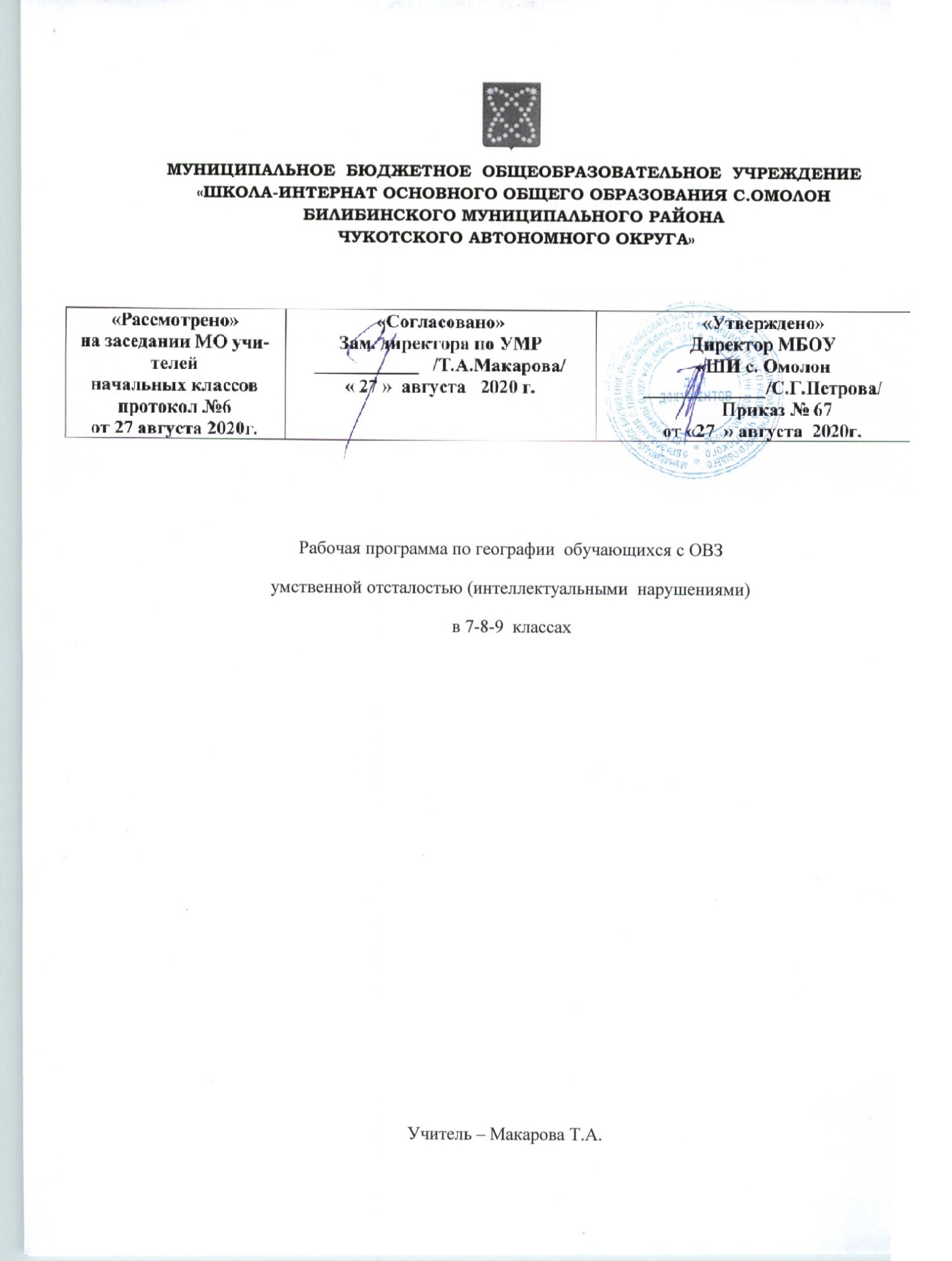 ГЕОГРАФИЯПояснительная запискаРабочая программа  по географии  составлена на основе: Устава МБОУ «ШИ с. Омолон» Адаптированной    образовательной программы обучающихся с ОВЗ умственной отсталостью (интеллектуальными нарушениями) на 2020-2021 учебный год Учебного плана обучающихся с ОВЗ умственной отсталостью (интеллектуальными нарушениями) МБОУ «ШИ с. Омолон» на 2020 -2021 учебный годГеография — учебный предмет, синтезирующий многие компоненты общественно-научного и естественно-научного знания. Вследствие этого содержание разных разделов курса географии, насыщенное экологическими, этнографическими, социальными, экономическими аспектами, становится тем звеном, которое помогает учащимся осознать тесную взаимосвязь естественных и общественных дисциплин, природы и общества в целом. В этом проявляется образовательное, развивающее и воспитательное значение географии. Основная цель обучения географии  —  сформировать у обучающихся с умственной отсталостью (интеллектуальными нарушениями) умение использовать географические знания и умения в повседневной жизни для объяснения, оценки разнообразных природных, социально-экономических и экологических процессов и явлений, адаптации к условиям окружающей среды и обеспечения безопасности жизнедеятельности, экологически сообразного поведения в окружающей среде. Задачами изучения географии являются: ― формирование представлений о географии и ее роли в понимании природных и социально-экономических процессов и их взаимосвязей;― формирование представлений об особенностях природы, жизни, культуры и хозяйственной деятельности людей, экологических проблемах России, разных материков и отдельных стран.― формирование умения выделять, описывать и объяснять существенные признаки географических объектов и явлений;― формирование умений и навыков использования географических знаний в повседневной жизни для объяснения явлений и процессов, адаптации к условиям территории проживания, соблюдения мер безопасности в случаях стихийных бедствий и техногенных катастроф― овладение основами картографической грамотности и использование элементарных практических умений и приемов использования географической карты для получения географической информации; ― формирование умения вести наблюдения за объектами, процессами и явлениями географической среды, их изменениями в результате природных и антропогенных воздействий.Содержание курса географии позволяет формировать широкий спектр видов учебной деятельности, таких, как умение классифицировать, наблюдать, делать выводы, объяснять, доказывать, давать определения понятиям. В соответствии с требованиями ФГОС предметом оценки освоения обучающимися АООП должно быть достижение обучающимися предметных и личностных результатов, которые применительно к изучению географии должны быть представлены в тематическом планировании в виде конкретных учебных действий.Место учебного предмета «География» в учебном плане. Согласно учебному плану на курс для  изучения географии в 7, 8 и 9 классах отводится по 2 учебных часов в неделю. Требования к результатам освоения содержания курса «География» Минимальный уровень:представления об особенностях природы, жизни, культуры и хозяйственной деятельности людей, экологических проблемах России, разных материков и отдельных стран;владение приемами элементарного чтения географической карты: декодирование условных знаков карты; определение направлений на карте; определение расстояний по карте при помощи масштаба; умение описывать географический объект по карте;выделение, описание и объяснение существенных признаков географических объектов и явлений;сравнение географических объектов, фактов, явлений, событий по заданным критериям;использование географических знаний в повседневной жизни для объяснения явлений и процессов, адаптации к условиям территории проживания, соблюдения мер безопасности в случаях стихийных бедствий и техногенных катастроф.Достаточный уровень:применение элементарных практических умений и приемов работы с географической картой для получения географической информации; ведение наблюдений за объектами, процессами и явлениями географической среды, оценка их изменения в результате природных и антропогенных воздействий; нахождение в различных источниках и анализ географической информации;применение приборов и инструментов для определения количественных и качественных характеристик компонентов природы;называние и показ на иллюстрациях изученных культурных и исторических памятников своей области.Содержание учебного курсаНачальный курс физической географииПонятие о географии как науке. Явления природы: ветер, дождь, гроза. Географические сведения о своей местности и труде населения. Ориентирование на местности. Горизонт, линии, стороны горизонта. Компас и правила пользования им. План и карта. Масштаб. Условные знаки плана местности. План и географическая карта. Масштаб карты. Условные цвета и знаки физической карты. Физическая карта России.Формы поверхности земли. Рельеф местности, его основные формы. Равнины, холмы, горы. Понятие о землетрясениях и вулканах. Овраги и их образование. Вода на земле. Река и ее части. Горные и равнинные реки. Озера, водохранилища, пруды. Болота и их осушение. Родник и его образование. Колодец. Водопровод. Океаны и моря. Ураганы и штормы. Острова и полуострова. Водоемы нашей местности. Охрана воды от загрязнения.Земной шар. Краткие сведения о Земле, Солнце и Луне. Планеты. Земля ― планета. Освоение космоса. Глобус – модель земного шара. Земная ось, экватор, полюса. Физическая карта полушарий. Океаны и материки на глобусе и карте полушарий. Первые кругосветные путешествия. Значение Солнца для жизни на Земле. Понятие о климате, его отличие от погоды. Основные типы климата. Пояса освещенности, их изображение на глобусе и карте полушарий. Природа тропического пояса. Природа умеренных и полярных поясов.Положение России на глобусе, карте полушарий, физической карте. Границы России. Океаны и моря, омывающие берега России. Острова и полуострова России. География РоссииОбщая характеристика природы и хозяйства России. Географическое положение России на карте мира. Морские и сухопутные границы. Европейская и азиатская части России. Разнообразие рельефа. Острова и полуострова. Административное деление России. Полезные ископаемые, их месторождения, пути рационального использования. Типы климата в разных частях России. Водные ресурсы России, их использование. Экологические проблемы.          Численность населения России, его размещение. Народы России.Отрасли промышленности. Уровни развития европейской и азиатской частей России.Природные зоны России. Зона арктических пустынь. Тундра. Лесная зона. Степи. Полупустыни и пустыни. Субтропики. Высотная поясность в горах.География материков и океановМатерики и океаны на глобусе и физической карте полушарий. Атлантический океан. Северный Ледовитый океан. Тихий океан. Индийский океан. Хозяйственное значение. Судоходство.Африка, Австралия, Антарктида, Северная Америка, Южная Америка, Евразия: географическое положение и очертания берегов, острова и полуострова, рельеф, климат, реки и озера, природа материка, население и государства.Государства ЕвразииПолитическая карта Евразии. Государства Евразии. Западная Европа, Южная Европа, Северная Европа, Восточная Европа. Центральная Азия. Юго-Западная Азия. Южная Азия. Восточная Азия. Юго-Восточная Азия. Россия. Свой край. История возникновения. Положение на карте, границы. Рельеф. Полезные ископаемые и почвы нашей местности. Климат. Реки, пруды, озера, каналы нашей местности. Охрана водоемов. Растительный и животный мир нашей местности. Население нашего края. Национальные обычаи, традиции, национальная кухня. Промышленность нашей местности. Специализация сельского хозяйства. Транспорт нашего края. Архитектурно-исторические и культурные памятники нашего края.Учебно тематический план-7 класс Тематический план-8 класс Календарно-тематическое планирование по  географии  ОВЗ умственная отсталость  (интеллектуальные нарушения) в 9 классе Название темыКоличество часовОсобенности хозяйства и природы России(общая характеристика)13Природные зоны России48Население России 7ИТОГО68№   п\пСодержание. Темы уроков.Часы поразд.ЧасыпотемеДата.Корр.Особенности хозяйства и природы России(общая характеристика)13 ч.1Повторение  карты  России. 2Географическое положение России  на  карте мира.3Европейская  и азиатская  части  России.4Административное  деление  России.5Полезные ископаемые, их месторождения.6Типы климата.7Водные ресурсы России.  Экологические проблемы.8Численность населения России.9Промышленность, ее отрасли.10Сельское хозяйство и транспорт.11Уровни экономического развития европейской и азиатской частей  России.12Природные  зоны России.13Карта природных зон  России.Природные зоны России.48 ч.Зона арктических пустынь.5 ч.14Положение на карте.  Моря и острова.15Климат. Особенности природы.16Растительный и животный мир. Охрана природы.17Население и его основные занятия.18Северный морской путь.Тундра.8 ч.19Положение на карте. Острова и полуострова. Поверхность. Полезные ископаемые.20Климат.  Водоемы тундры.21Особенности природы. Растения тундры.22Животный мир тундры. 23Хозяйство.  Население  и его основные занятия.24Города: Мурманск,  Архангельск,  Нарьян-Мар, Норильск,  Анадырь.25Экологические  проблемы Севера.  Охрана природы тундры.26  Урок повторения и  обобщения. Лесная зона.18 ч.27Положение  на карте.  Поверхность, полезные ископаемые.  Экологические проблемы.28Климат.  Особенности природы.29Реки,  озера, каналы.  Экологические проблемы  водных ресурсов.30Природные богатства  лесной зоны.  Растительный мир.  Хвойные  леса.31Смешанные леса.32Лиственные леса.33Животный мир лесной зоны.34Пушные звери.35Какую  пользу приносит лес.  Лесной промысел, охота.36Промышленность, сельское хозяйство  Центральной России.37Города Центральной России.38Особенности  развития хозяйства Северо-Западной  России.39Города:  Санкт-Петербург, Новгород,  Псков,  Калининград. 40Западная Сибирь. 41Восточная Сибирь.42Дальний Восток.43Заповедники и заказники  лесной зоны.  Охрана природы.  Правила поведения в  лесу.44Обобщающий   урок  по  лесной  зоне.Степи.8 ч.45Положение на карте.  Поверхность  и  полезные ископаемые. Климат.  Реки.  46Растительный мир степей.47Животные степей.48Хозяйство.  Население и его основные занятия. 49Города степной зоны:  Волгоград,  Саратов,  Ростов-на-Дону,  Краснодар,  Ставрополь, Самара, Оренбург.50Охрана зоны степей.Пустыни и полупустыни.6 ч.51Положение на карте.  Поверхность.  Полезные ископаемые.52Климат.  Реки.  Охрана природы.  53Растительный мир  и его охрана.54Животный мир  и его охрана.  55Хозяйство.  Основные  занятия населения.56Города зоны   пустынь:  Астрахань,  Элиста.Субтропики.2 ч. 57Положение на карте. Поверхность.  Климат.  Растительный и  животный  мир  влажных субтропиков. Охрана природы.58Курортное  хозяйство.  Население и его занятия.  Города-курорты:  Анапа,  Геленджик,  Туапсе, Сочи.Высотная поясность в  горах.7 ч.59Положение на карте. Поверхность, полезные ископаемые.60Особенности  природы и хозяйства  Северного Кавказа.61Города:  Минеральные Воды,  Нальчик, Грозный.Население России 7 ч.62Численность населения 63Мозаика народов64Городские и сельские поселения 65Размещение населения 66Наш «демографический портрет»67Урок повторения68Урок повторения  Название темыКоличество часовВведение1Мировой Океан6Африка  6Австралия  4Антарктида  3Северная Америка 4Южная Америка  4Евразия 40ИТОГО68№ п/п.Содержание.Темы уроков.Часыпоразд.ЧасыпотемеКорр.ДатаВВЕДЕНИЕ.1Введение. Что изучают в курсе географии материков  и океанов.1 ч.Мировой океан.4 ч.2Атлантический океан.3Северный Ледовитый океан.4Тихий океан.5Индийский океан.Африка.6 ч.6Географическое положение.  История исследования.7Разнообразие рельефа, климата и природных условий Африки.8Растительность и животные тропических лесов.9Растительность и животные саванн и пустынь10Население Африки.11Государства Африки и их столицы.Австралия.4 ч.12Географическое положение.13Растительность и животные Австралии. Охрана природы.14Население и города Австралии.15Океания.  Путешествия Н. Н. Миклухо-Маклая.Антарктида.3 ч.16Географическое положение. Открытие Антарктиды русскими мореплавателями.17Особенности природы Антарктиды.18Современные исследования Антарктиды.Северная Америка.4 ч.19Открытие Америки. Географическое положение.20Рельеф, климат. Озера и реки.21Население.22Страны и столицы.Южная  Америка.4 ч.23Географическое положение  Южной Америки.24Рельеф. Климат. Реки Южной Америки.25Природа Южной Америки.26Население и государства Южной Америки.Евразия.40 ч.27Евразия.  Географическое положение.28Береговая линия. Крупнейшие острова и полуострова.29Рельеф.  Полезные ископаемые. Климат Евразии.30Реки и озера Евразии.31Растительность и животные  Евразии.32Население  Евразии.33Европейские государства: Великобритания, Франция.34Германия.35Испания. Италия.36Республика Сербия и Черногория. Албания. Греция.37Польша. Чехия. Словакия.38Венгрия. Румыния. Болгария.39Норвегия. Швеция. Финляндия.40Государства Азии: Турция. Иран.  Ирак. Афганистан.41Монголия. Китай.42Индия.43Северная и Южная Корея. Вьетнам. Лаос.44Государства Юго-Восточной Азии (по выбору).45Япония.Государства ближнего зарубежья.46Эстония.47Латвия.48Литва.49Белоруссия.50Население Белоруссии.  Крупные города.51Украина.52Население Украины. Крупные города.53Казахстан.54Хозяйство Казахстана.55Население Казахстана. Столица. Города.56Узбекистан.57Туркмения.58Таджикистан.59Киргизия.60Государства  ближнего  зарубежья.61Повторение.62Повторение.63Повторение.64Повторение.65Повторение.66Контрольная работа.67Итоговое повторение.68Итоговое повторение.№п/пСодержание разделов, тем.Часы поразд.Часы потемеКорр.Дата1-я четверть.18ч.1Положение на карте. Границы области, края.2Поверхность.3-4Климат.5Предсказание погоды по местным признакам. Народные приметы.6-7Полезные ископаемые нашего края.8Почвы нашей местности.9-10Реки нашей местности.11Пруды, озёра, каналы.12Водоснабжение края питьевой водой. Охрана водоёмов.13-14Растительный мир нашего края (деревья, орехи, кустарники, травы, цветочно-декоративные растения, грибы, ягоды, лекарственные растения).15Красная книга. Охрана растительного мира.16-17Экскурсия для закрепления представлений о растительном мире и закрепления правил поведения в природе.18Обобщающий урок.2-я четверть.14 ч.19Животный мир нашей местности.20Вред природе, наносимый браконьерами.21Красная книга.22Охрана животных.23Помощь зимующим птицам.24Заповедники, заказники.25Экскурсия для расширения представлений о животном мире.26Население нашего края. Его состав.27Общая характеристика хозяйства.28Промышленность нашей местности.29Тяжёлая и легкая промышленность.30Ближайшее промышленное предприятие, где могут работать выпускники школы.31Специализация сельского хозяйства.32Обобщающий урок.3-я четверть.20 ч.33Транспорт нашего края.34Перспективы развития хозяйства округа.35Большие и малые города нашего округа.36Из истории нашего края.37История возникновения.38Первые поселенцы.39Откуда произошло название посёлка.40Основные этапы развития.41Улицы и площади окружного центра.42Духовная сфера.43Непроизводственная сфера.44Парки и скверы.45Культурные и исторические памятники нашего округа.46Известные люди нашего края.47Культура и искусство.48Музеи.49Отрасли традиционного природопользования.50Административные районы.51Внешнеэкономические связи.52Обобщающий урок.4-я четверть.14 ч.53Библиотеки.54Спортивные сооружения (стадионы, спортзалы, спортивные площадки, катки).55Местные  издания: газеты и журналы.56Больницы, поликлиники, аптеки, отделы социальной защиты.57Магазины и продуктовые рынки.58-59Сфера бытового обслуживания населения.60-61Национальные традиции, костюмы, национальная кухня.62Фольклорные песни и танцы.63Наш  посёлок.64Наш район, округ.65Обобщающий урок по теме «Моя малая  Родина».66Контрольная работа.67Урок повторения.68Урок повторения.